Invitation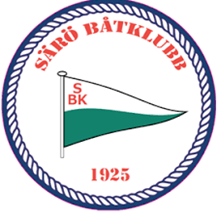 NORDIC SNIPE CHAMPIONSHIP 5-6 August 2023Date: 5-6 August 2023Location: Särö Boat Club, Säröhusvägen 5 429 43 SäröCompetition Level: RedBoat class: SnipeThe competition applies to: Open classOrganiser: Särö Boat Club1. 	Rules1.1 	The competition is conducted in accordance with the rules as defined in the Racing Rules (KSR).1.2	When the water temperature falls below +14ºC, competitors must wear clothing that provides good protection against cooling in water, e.g. wet suit or dry suit.2.	 Conditions for participation2.1	 Competing boats must be insured against liability.2.2 	Each competitor must be a member of a club affiliated to the Swedish Sailing Association or to their national authority. Whoever is responsible on board, and who is a Swedish citizen, must have a competition license issued by the Swedish Sailing Association.3. 	Notification3.1	 Registration must be made in Sailarena no later than August 1, 2023.3.2 	The registration fee is SEK 1,500 and is paid in Sailarena in connection with registration. If cancellation is made no later than 1/8 before the competition or if the organizer rejects a boat's registration, the registration fee will be refunded.	Registration includes sailing and regatta dinner Saturday evening at Restaurang Blomstermåla.4. 	Registration and inspection4.1 	Registration of everyone in the crew must be done in Sailarena no later than August 1, 2023 or to Pelle Edwall pelle@blomstermala.se (if registration is to my email, you pay on the spot).4.2 	The person in charge on board must be able to prove club membership and competition license and be able to show the boat's certificate of measurement or the equivalent.4.3 	A boat, crew or equipment may be checked for compliance with the rules at any time. On the water, the Racing Committee or the Technical Committee may direct a boat to proceed immediately to a designated place for inspection.4.4 	A competitor who has become ill or injured may be replaced after approval by the racing committee.5. 	Sailing regulations and information5.1 	Sailing regulations and other official information will be available on the official notice board at [at the clubhouse].6. 	Time program6.1 	Saturday 5 August	08:00 The expedition opens. Open until 09:30	09:30 Helmsman's meeting	11:00 Warning signal today's first sailing (4 planned)	Sunday 14 May	10:00 Warning signal today's first sailing (4 planned)	No starting procedure begins after 3:00 p.m	Award ceremony as soon as possible after the protocol has been established.7.	 Implementation7.1 	8 races are planned.7.2 	If 8 or 7 sailings are completed, one is counted out (1)	If 6 or fewer sailings are completed, all are counted.8. 	Racing area and course8.1 	See course sketch (given out at registration). Departure takes about 15-30 minutes.8.2 	Cross – County course. Start and finish in the middle of the course.	The number of laps is announced at the helmsman's meeting8.3 	The racing committee shall try to adapt the course so that a race takes about 30-40 minutes.9. 	Protests and Penalties9.1	 KSR appendix P applies with the following changes: KSR P2.1 changes "two-way penalty" to "one-way penalty"10. 	Scoring10.1 	At least three races must be completed for the competition to be counted as championship.11. 	Prices11.1	 Nordic Championship plaque in Gold, Silver, Bronze is awarded to the 1st, 2nd and 3rd crew. Otherwise, utility prizes are awarded.11.2 	SSF's Competition Regulations 2023, chapter 8 Championships, are applied for awarding championship badges.12. 	Accommodation12.1 	Säröhus www.sarohus.se, Best Western Hotel Halland, Hotel Mölndals Bro, Good Morning Mölndal, Scandic Mölndal, Gottskär Hotell.	A limited number of beds are available at Pelle Edwall's home, call him 0722-337016 or email pelle@blomstermala.seDate: 2023-06-28